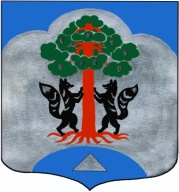 АДМИНИСТРАЦИЯМО СОСНОВСКОЕ СЕЛЬСКОЕ ПОСЕЛЕНИЕМО ПРИОЗЕРСКИЙ МУНИЦПАЛЬНЫЙ РАЙОНЛЕНИНГРАДСКОЙ ОБЛАСТИПОСТАНОВЛЕНИЕот 23 декабря 2013 года № 611В целях реализации Решения Совета депутатов МО  Сосновское сельское поселение МО Призерский муниципальный район Ленинградской области  от 06.12.2013 года № 111 «О бюджете муниципального образования Сосновское сельское поселение муниципального образования Приозерский муниципальный район Ленинградской области на 2013 год» (с изменениями и дополнениями) Администрация МО Сосновское сельское поселение ПОСТАНОВЛЯЕТ: Внести изменения в приложение №1 к постановлению Администрации МО Сосновское сельское поселение от 19.02.2013г. № 56 «Об утверждении Плана финансово-хозяйственной деятельности МБУ «КСК «Снегиревский» на 2013 год в соответствии с Приложением № 1.  Считать утратившим силу Постановление от 05.09.2013 г. № 430 «О внесении изменений в постановление от 19.02.2013г. № 56 «Об утверждении Плана финансово-хозяйственной деятельности МБУ «КСК «Снегиревский» на 2013 год».Настоящее постановление подлежит опубликованию в средствах массовой информации и вступает в силу после официального опубликования.Контроль над исполнением настоящего постановления оставляю за собой.Глава администрации МО Сосновское сельское поселение                                                                     А.Н. СоклаковРазослано: 2-дело, 1-прокуратура, 1-бух., 1-КФ «О внесении изменений в постановление от 19.02.2013г. № 56 «Об утверждении Плана финансово-хозяйственной деятельности МБУ «КСК «Снегиревский» на 2013 год» 